附件1电子工程学院学生会改革情况为落实共青团中央、教育部、全国学联联合下发的《关于推动高校学生会（研究生会）深化改革的若干意见》，接受广大师生监督，现将我院截至2021年11月学生会（研究生会）改革情况公开如下。一、改革自评表二级学生会组织改革自评表二、院级组织工作机构组织架构图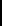 三、院级组织工作人员名单*最近1个学期/最近1学年/入学以来学习成绩综合排名（新生、研究生不需填写）四、院级学生（研究生）代表大会召开情况2021年10月13日中午，电子工程学院在教学楼A302室组织开展了新一届学生委员会选举暨学校第六次学生代表大会代表推选工作。学院分党委副书记匡熠、分团委书记何明霞、分团委副书记徐小雪、学生会执行主席吕文隆及学生代表130人出席会议，何明霞主持会议。会上，何明霞宣读了学生会改革方案和学校第六次学生代表大会代表推选办法，提出了选举工作要求，并组织参会学生代表进行投票选举，产生了学院新一届学生会委员会，推选出学校第六次学生代表大会的参会学生代表。新旧学生委员会代表进行了工作交接。匡熠为新一届学生委员会成员颁发了聘任证书，并做了总结讲话。匡熠充分肯定了上一届分团委学生会的工作，感谢同学们为学院团学工作迈上新台阶做出的努力，希望他们继续为学院团学工作出谋划策；向新一届学生委员会和所有学干提出了要求。宣传报道链接：http://dzgc.hnnu.edu.cn/2021/1015/c3620a95682/page.htm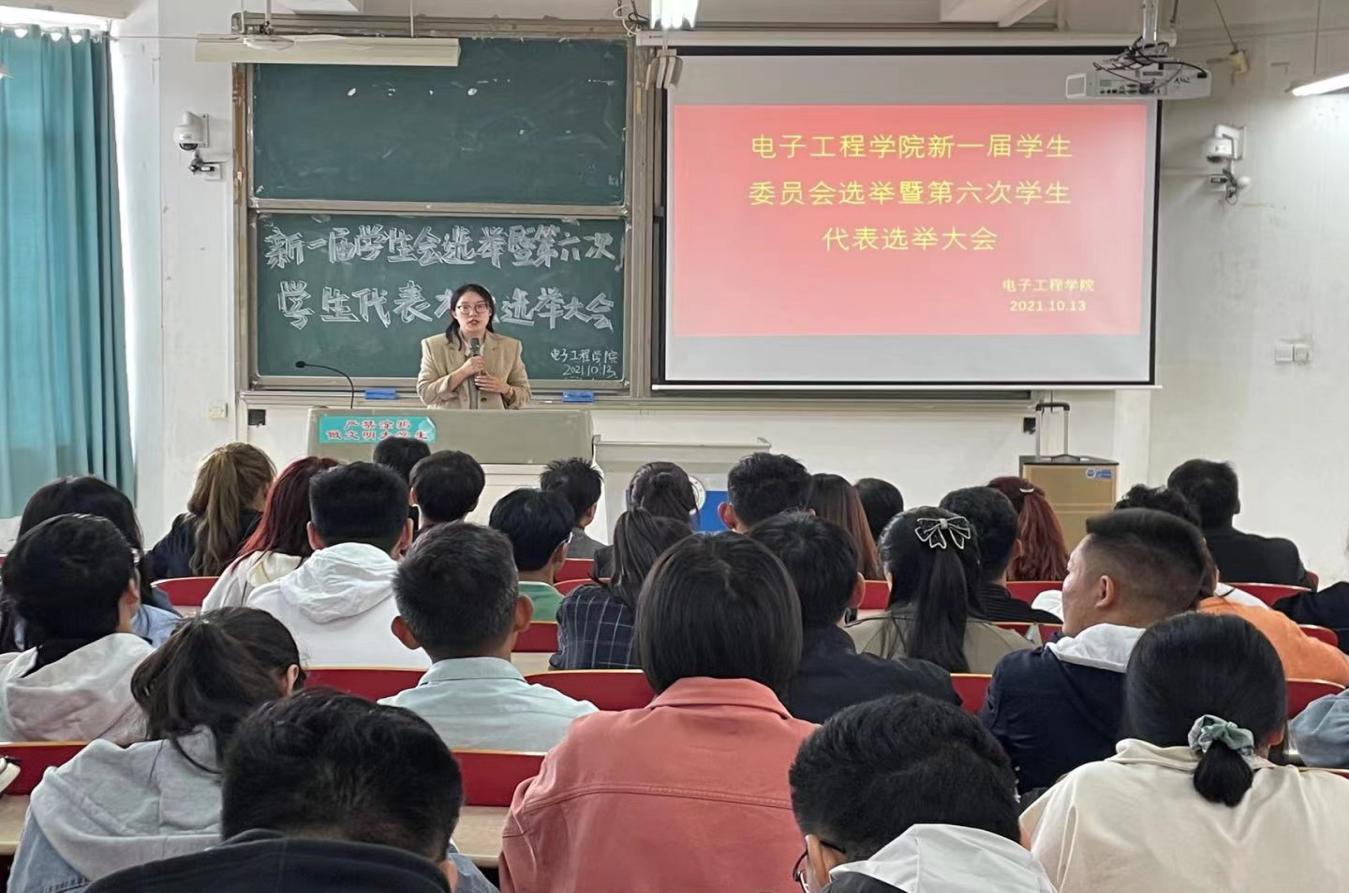 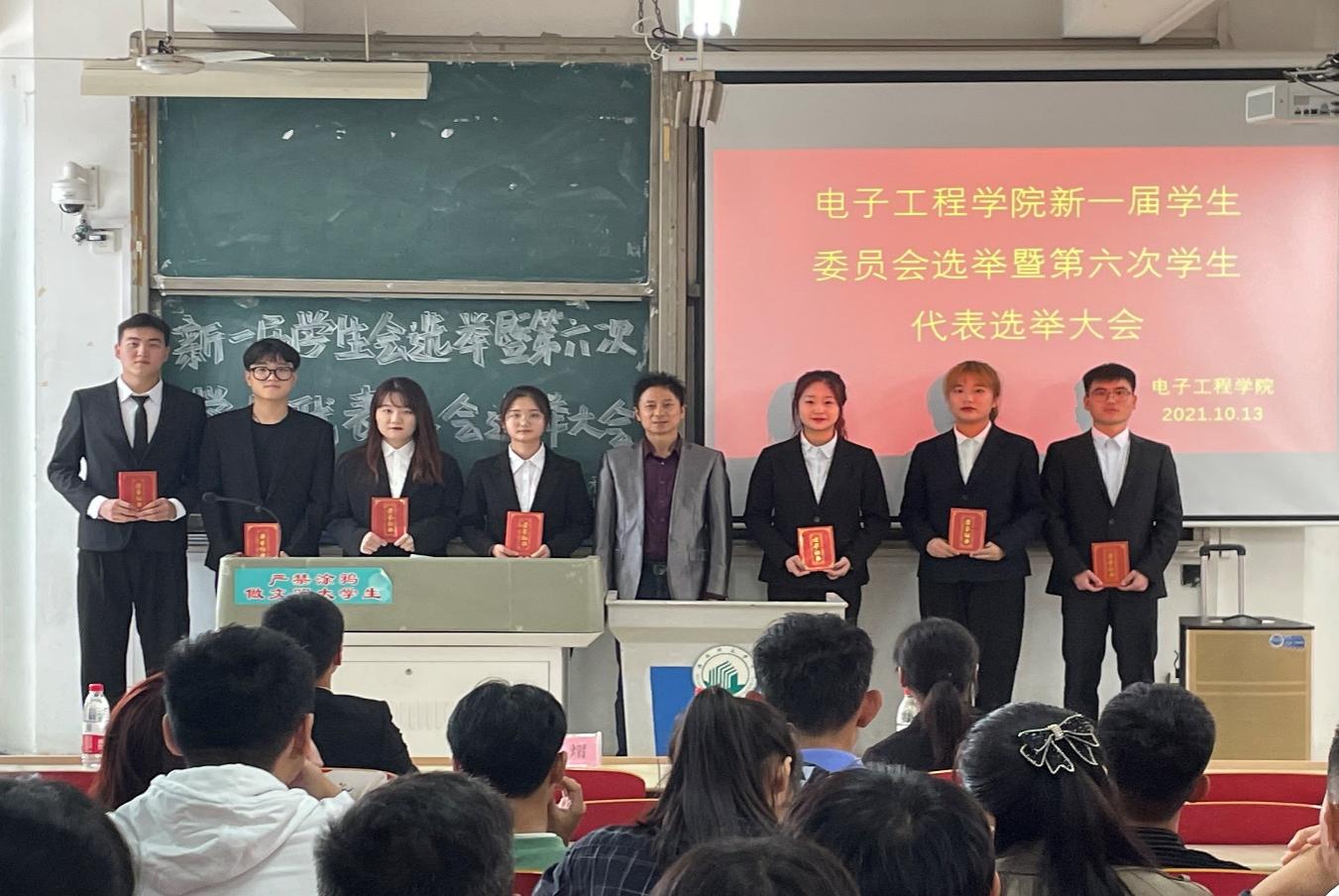 五、分团委指导学生会主要责任人二级学生会组织情况二级学生会组织情况二级学生会组织情况项目评估结论备注1. 坚持全心全意服务同学，聚焦主责主业开展工作。未承担宿舍管理、校园文明纠察、安全保卫等行政职能。是2. 工作机构架构为“主席团+工作部门”模式，未在工作部门以上或以下设置“中心”、“项目办公室”等常设层级。是3. 工作人员不超过30人。是实有 27人4. 主席团成员不超过3人。是实有 3 个5. 除主席、副主席（轮值执行主席）、部长、副部长、干事外未设其他职务。是6. 工作人员为共产党员或共青团员。是7. 工作人员中除一年级新生外的本专科生最近1个学期/最近1学年/入学以来三者取其一，学习成绩综合排名在本专业前30%以内，且无课业不及格情况。是8. 主席团由学生（研究生）代表大会（非其委员会、常务委员会、常任代表会议等）或全体学生（研究生）大会选举产生。是9. 按期规范召开学生（研究生）代表大会或全体学生（研究生）大会。是召开日期为：10月13日10. 开展了春、秋季学生会组织工作人员全员培训。是11. 工作人员参加评奖评优、测评加分、推荐免试攻读研究生等事项时，依据评议结果择优提名，未与其岗位简单挂钩。是12. 党组织定期听取学生会组织工作汇报，研究决定重大事项。是13. 明确1名团组织负责人指导院级学生会组织；聘任团委老师担任院级学生会组织秘书长。是序号姓 名政治面貌院系年级学习成绩排名*是否存在不及格情况1黄鑫共青团员光电信息科学与工程195/27否2金灿预备党员光电信息科学与工程193/24否3张子怡预备党员光电信息科学与工程192/24否4王磊共青团员通信工程1922/78否5汪嘉骏共青团员物理学204/46否6唐世宇共青团员电子信息工程204/39否7陈妍妍共青团员电子信息工程208/32否8薛淼共青团员通信工程204/41否9高畅共青团员物理学205/46否10陈悦共青团员物理学205/51否11徐楠共青团员光电信息科学与工程209/24否12谈笑天共青团员物理学204/46否13罗文静共青团员通信工程209/41否14顾洁共青团员光电信息科学与工程207/27否15周莹共青团员光电信息科学与工程203/24否16张婉婷共青团员物理学202/51否17张智柔共青团员电子信息工程2011/39否18艾璐璐共青团员通信工程2012/41否19袁艺共青团员通信工程2120张鑫雨共青团员光电信息科学与工程2121张婼楠共青团员物理学2122胡宁共青团员电子信息工程213孟淑湘共青团员物理学2124于家豪共青团员物理学2125吴梦雅共青团员电子信息工程2126杜晓宇共青团员物理学2127汪洁共青团员电子信息工程21类别姓名是否为专职团干部备注负责学生会组织的团组织负责人何明霞是教师学生会组织秘书长何明霞是教师